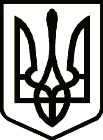 УкраїнаЧЕРНІГІВСЬКА  ОБЛАСНА  ДЕРЖАВНА  АДМІНІСТРАЦІЯУПРАВЛІННЯ ОСВІТИ І НАУКИ вул. Шевченка, .Чернігів, 14013,  тел. (046-22) 3-33-37, факс  (046-2) 67-57-54,  uon_post@cg.gov.ua, код ЄДРПОУ 02147351Місцеві органи управління освітоюПро участь у нарадіШановні колеги!14 червня 2019 року о 10:00 годині відбудеться нарада з актуальних питань закінчення 2018-2019 навчального року та організованого початку 2019-2020 навчального року під головуванням начальника Управління освіти і науки облдержадміністрації Миколи Конопацького.До участі у заході запрошуються керівники органів управління освітою райдержадміністрацій, місцевого самоврядування.Просимо в термін до 11 червня надати Управлінню освіти і науки пропозиції щодо проблемних питань, які необхідно включити до розгляду на нараді.Місце проведення наради: Чернігівський обласний Палац дітей та юнацтва (проспект Перемоги, 112).Початок реєстрації: о 09:30 год.З повагоюЗаступник начальника							     О.СОРОНОВИЧСвітлана Жук 3131105.06.2019№05-09/1839На №від